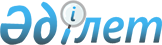 Об основных направлениях развития интеграции и ходе работы над проектом Договора о Евразийском экономическом союзеРешение Высшего Евразийского экономического совета от 24 октября 2013 года № 47

      Приняв к сведению доклад Председателя Коллегии Евразийской экономической комиссии Христенко В.Б. о результатах рассмотрения правительствами государств - членов Таможенного союза и Единого экономического пространства и Евразийской экономической комиссией направлений дальнейшего развития интеграционных процессов и о ходе работы над проектом Договора о Евразийском экономическом союзе, Высший Евразийский экономический совет на уровне глав государств решил:



      1. Евразийской экономической комиссии совместно с правительствами государств - членов Таможенного союза и Единого экономического пространства:



      а) с учетом состоявшегося обсуждения в срок до 1 марта 2014 г. завершить работу по формированию списка изъятий и иных ограничений, в том числе барьеров, взаимного доступа субъектов предпринимательской деятельности на рынок государств - членов Таможенного союза и Единого экономического пространства, а также по определению мер и сроков, необходимых для их устранения.



      б) обеспечить параллельную подготовку институциональной и функциональной частей Договора о Евразийском экономическом союзе.



      в) в ходе работы над проектом институциональной части Договора

о Евразийском экономическом союзе обеспечить:

      наделение Евразийского экономического союза необходимой международной правосубъектностью;

      формирование системы органов Евразийского экономического союза на базе действующей системы управления Таможенным союзом и Единым экономическим пространством с включением суда;

      формирование системы правовых актов Евразийского экономического союза и определение их иерархии;

      определение механизма присоединения новых государств к Евразийскому экономическому союзу, а также статуса государств, заинтересованных в тесном взаимодействии с Евразийским экономическим союзом в иных форматах.



      г) в ходе работы над проектом функциональной части Договора о

Евразийском экономическом союзе обеспечить:

      включение в него положений, обеспечивающих поэтапное устранение в согласованные сроки изъятий и ограничений в целях обеспечения начала функционирования с 1 января 2015 г. Единого экономического пространства, обеспечивающего свободу перемещения товаров, услуг, капитала и рабочей силы;

      включение в него посредством кодификации сохраняющих актуальность и не противоречащих договоренностям, достигнутым в рамках Таможенного союза и Единого экономического пространства, положений договорно-правовой базы Евразийского экономического сообщества.



      2. Поручить правительствам Республики Беларусь, Республики Казахстан и Российской Федерации внести на очередное заседание Высшего Евразийского экономического совета на уровне глав государств в декабре 2013 года согласованный сторонами проект институциональной части Договора о Евразийском экономическом союзе. 



      3. Евразийской экономической комиссии и правительствам государств — членов Таможенного союза и Единого экономического пространства доложить о ходе работы над проектом Договора о Евразийском экономическом союзе с учетом положений, направленных на дальнейшее развитие интеграции, на очередном заседании Высшего Евразийского экономического совета на уровне глав государств.                   Члены Высшего Евразийского экономического совета:      От Республики            От Республики          От Российской

         Беларусь                Казахстан              Федерации
					© 2012. РГП на ПХВ «Институт законодательства и правовой информации Республики Казахстан» Министерства юстиции Республики Казахстан
				